(POSSIBILMENTE SU CARTA INTESTATA)	Spett.le AMET SPA	Ufficio Commerciale Servizio Elettrico	Piazza Plebiscito, 20 - 76125 TRANI	commerciale@servizioelettricotrani.it	commerciale@pec.servizioelettricotrani.itOggetto: Richiesta dilazione pagamento fattura.Il sottoscrittoTitolare/Amministratore della ditta con sede a TRANI, alla Via/Piazza	P. IVAUtente di codesta azienda con:Codice POD  - Codice Contratto H I E D Eil pagamento dilazionato, in 6 mensilità, della fattura n.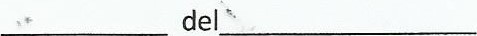 dell'importo di €Allega: - copia della fattura n. del 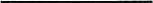 - copia documento Identità.ln attesa di un riscontro positivo, porge distinti saluti.Trani,	TIMBRO e FIRMA